Reading  Part A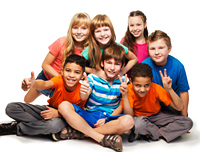 Text 3:  Your Immune System, How It Works & How Vaccines Damage ItAdapted from http://www.vaccineriskawareness.com/Your-Immune-System-How-It-Works-And-How-Vaccines-Damage-ItMedical theory is that if a child is exposed to a weakened version of the disease, he will produce antibodies to that disease and become ‘immune’, so that he will never contract the illness.At first glance, this sounds like a solid principle, BUT it only focuses on one small aspect of the immune system, the antibodies.  The theory fails to look at all the other functions responsible for protecting your child’s health. What effect does vaccination have on the immune function? Vaccination – the act of artificially acquiring a disease so as to become immune to it – is flawed in a number of ways. First, a vaccine contains many hazardous chemicals and not just the viruses to immunize against. These each have their own toxic effect on the body. Secondly, most natural diseases would enter through the mouth or the nasal cavity, not the skin. Vaccination breaks the skin with a needle and injects foreign matter into the blood supply. This bypasses the skin’s role in immune function, as well as the tonsils, the mucous membranes, and so on.  Normally, the body produces extra antibodies after being primed by the tonsils that there is impending infection. Therefore, if the infection takes hold, there will be an army of white blood cells, ready to neutralize the infection.In the case of vaccination, this infection goes straight to the blood, with no prior build up for the body.  There are no extra immune cells to deal with it. Also, with vaccination there is more than one disease present (e.g. measles, mumps, rubella all in one).  Normally a child would never contract 3 diseases at the same time. This puts additional strain on the immune system. What problems can this cause? Injection of vaccine takes much needed vitamins away from bones and other organs, to use for the production of more antibodies. The other vital systems go short on vitamins. In extreme cases this can lead to bone fractures. This lack of vitamins can also cause bruising, retinal bleeding, and hemorrhaging.  Some vaccine-damaged babies have even been falsely labelled as ‘shaken baby syndrome’ cases.  Vaccine injuries are similar to those caused by trauma. Text 3:  Straight Talk about VaccinationBy Matthew F. Daley and Jason M. Glanz | Aug 16, 2011 / SCIENTIFIC AMERICANExcerpt adapted from http://www.scientificamerican.com/article/straight-talk-about-vaccination/?page=2Our investigations looked at hundreds of thousands of children in Colorado.  We compared the risk of various vaccine-preventable diseases in children whose parents had refused or delayed vaccines, with children whose parents had had them vaccinated. We found that unvaccinated children were 23 times more likely to develop whooping cough, nine times more likely to be infected with chicken pox, and 6.5 times more likely to be hospitalized with pneumonia or pneumococcal disease than vaccinated children from the same communities. Clearly, the parental decision to withhold vaccination places youngsters at greatly increased risk for potentially serious infectious diseases. These results also show the flaws in the “free rider” argument, which wrongly suggests that an unvaccinated child can avoid any risks of inoculation because enough other children will have been vaccinated to protect the untreated child.Depending on fate to soften the blow from an infection is also more dangerous than most people realize. One out of every 20 previously healthy children who get the measles will come down with pneumonia. One out of 1,000 will suffer an inflammation of the brain that can lead to convulsions and mental retardation.One to two out of 1,000 will die. Writing Part BWriting situation: Your school board is considering a new regulation.  It would deny attendance to any student who is not fully immunized against preventable diseases, as recommended by organizations such as the Center for Disease Control (CDC).  Is this a good idea or not?  Should the school mandate immunizations?  Or is it up to the individual?Writing directions: Read the passages about immunization. Choose your position on the issue.  Then write a letter to the school board stating whether they should turn away students who are not fully immunized.  Use evidence from the articles to support your argument. 